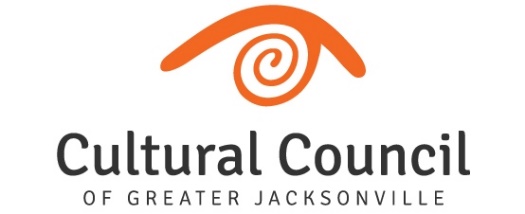 FY2023 Cultural Service Grant Program – On-site Assignments (30)FUNDING LEVEL ONE (7)Cathedral Arts Project							Karen Estella SmithCummer Museum							Sally PettegrewJacksonville Symphony							Angela StrainFlorida Theatre								Alarie GibbsMOCA Jacksonville							Sally PettegrewMOSH									Angela Strain		WJCT									Wilton Blake								FUNDING LEVEL TWO (11)*Art with a Heart in Healthcare						Angela Strain			*Beaches Fine Arts Series						Karen Estella SmithBeaches Museum							Kirsten Doolittle*Don’t Miss A Beat							Kimberly MorrisonFlorida Ballet								Tim SnyderJacksonville Arts and Music School (JAMS)				Jennifer BrownJacksonville Children’s Chorus						Jeff StroheckerJacksonville Historical Society						Jennifer BrownPlayers by the Sea							Wilton BlakeSPAR									Kimberly MorrisonTheatre Jax								Kirsten DoolittleFUNDING LEVEL THREE (11)All Beaches Experimental Theatre					Jeff StroheckerBig Orange Chorus							Tim SnyderCivic Orchestra								Jennifer BrownDeck the Chairs								Jeff StroheckerHope at Hand								Sally PettegrewJacksonville Dance Theatre						Karen Estella SmithMandarin Museum							Kimberly MorrisonRitz Chamber								Wilton BlakeThe Art Center Cooperative						Alarie GibbsThe 5&Dime, A Theatre Company					Tim SnyderThe Performer’s Academy						Alarie GibbsNEW OPERATING GRANT APPLICANT (1)Riverside Avondale Preservation					Kirsten Doolittle*Change in funding level vs. FY2022FY2022 Cultural Service Grant Program On-site AssignmentsWilton BlakeRECUSAL - None2022-2023 Assignments:Players by the SeaRitz Chamber Music SocietyWJCTPrior Years Assignments:The Art Center CooperativeJacksonville Historical SocietySPARTheatre JacksonvilleJennifer BrownRECUSAL -None2022-2023 Assignments:Civic Orchestra of JacksonvilleJacksonville Arts & Music School (JAMS)Jacksonville Historical SocietyKirsten DoolittleRECUSAL - None2022-2023 Assignments:Beaches Museum & History ParkRiverside Avondale PreservationTheatre JacksonvilleAlarie GibbsRECUSALS – CAP, Hope at Hand, MOCA2022-2023 Assignments:The Art Center CooperativeFlorida TheatreThe Performer’s AcademyPrior Years Assignments:Don’t Miss A BeatThe Florida BalletJacksonville Arts & Music School (JAMS)Mandarin MuseumKimberly MorrisonRECUSALS – JCC2022-2023 Assignments:Don’t Miss A BeatMandarin Museum & Historical SocietySPARSally PettegrewRECUSAL - Theatre Jax2022-2023 Assignments:CummerHope at HandMOCA JaxPrior Years Assignments:Florida TheatreJacksonville Children’s ChorusJacksonville Dance TheatreMemorial Park Assoc.All Beaches Experimental TheatreJacksonville Historical SocietyFriday MusicaleKaren Estella SmithRECUALS – RAP (pending)2022-2023 Assignments:Beaches Fine Arts SeriesCathedral Arts ProjectJacksonville Dance TheatrePrior Year Assignments:The 5&DimeFriday MusicaleJacksonville ArboretumMOSHDon’t Miss A BeatTheatre JaxTim SnyderRECUSALS - CAP, JCC, Jax Symphony2022-2023 Assignments:Big Orange ChorusThe 5 & Dime TheatreThe Florida BalletAngela StrainRECUSAL - MOCA 2022-2023 Assignments:Art with a Heart in HealthcareJacksonville SymphonyMOSHPrior Year Assignments:ABETCummer MuseumPlayers by the SeaWord RevoltBeaches Fine Art Series(The) Florida BalletSPARJeff StroheckerRECUSAL - None2022-2023 Assignments:All Beaches Experimental TheatreDeck the ChairsJacksonville Children’s ChorusPrior Year Assignments:Beaches Fine ArtsBeaches MuseumCivic Orchestra of Jax